Appreciating Diversity- Week 9 SEL LessonAppreciating Diversity encompasses acceptance and respect. It means understanding that each individual is unique, and recognizing our individual differences. These can be along the dimensions of race, ethnicity, gender, sexual orientation, socio-economic status, age, physical abilities, religious beliefs, political beliefs, or other ideologies.Monday Lesson- What is Diversity?SEL Lesson Plan Week 9 Appreciating Diversity.docx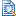 Tuesday- The positives of diversity?Link- Flowcabulary DiversityWednesday- The effects of Popular Culture, Social Media and Television on Culture.High School VideoLink (Links to an external site.)Links to an external site. Link (Links to an external site.)Links to an external site. Middle School VideoLink (Links to an external site.)Links to an external site. Link (Links to an external site.)Links to an external site.- Apple Computer Commercial demonstrating what not having Diversity would be likeThursday- What are stereotypes?Link (Links to an external site.)Links to an external site. Friday- Recognizing your own stereotypical and prejudice attitudesDiscuss- “Yesterday I was clever so I wanted to change the world. Today I am wise so I am changing myself.” Rumi